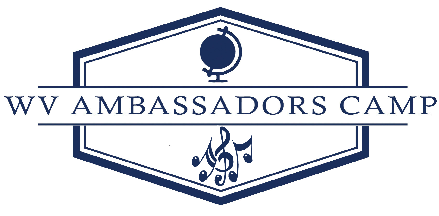 2020 ALTERNATE NOMINATIONStudent Information (please print legibly)First Name Last Name Gender Email PhoneMailing AddressCity 	County 	Zip CodeSchool (currently attending)Parent/Guardian InformationFirst Name Last Name Email PhoneNominator InformationNameSignatureNOTE: If you have filled out this form electronically, once completed, you must hit save.Rename and save it to your computer before printing it out or emailing.